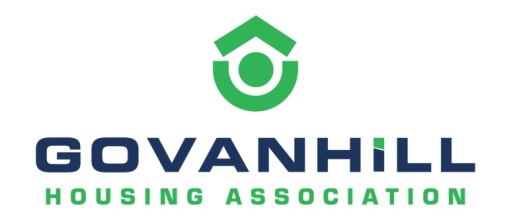 Close Cleaning ConsultationIn the interests of good estate management, and to enable the Association to deliver our stated vision of ‘Everyone living in Govanhill and Merrylee should live in a neighbourhood that is clean and well cared for’, the Association is proposing extending stair and communal window cleaning to cover all our stock.This measure will support the maintenance of our properties and the fabric of our buildings, as well as our partnership work with other agencies committed to improving and maintaining the common areas within Govanhill.  If No, please give reasons:………………………………………………………………………………………………………………………………………………………………………………………………………………………………………………………………………………………………………………………………………This change will move stair and window cleaning from a service charge to a maintenance cost and as such it would be funded from rental incomeWould you be interested in finding out more about tenant and resident participation opportunities – from taking part in one off focus groups to joining our Management Committee?  Your local knowledge and expertise is essential in shaping services to meet the needs of our community.Resident FeedbackWe would appreciate your feedback on the close cleaning standard you would expect the Association to deliver.Close Cleaning Specification						             If you wish to be entered into our Prize Draw of five Cash Prizes of £20 please return this form by 1st April 2021 to ‘Freepost Better Living’ or email it in to checkin@govanhillha.orgName: …………………………………………………………………………………………………..Address: ………………………………………………………………………………………………..Do you agree? (please tick)YesNoPlease advise if the following would be of interest to you.Would you be interested in joining staff in a walkabout of your area to inspect closes, backcourts and the wider environment which would help both identify problems and develop solutions that benefit from local community knowledge?YesNoProposed fortnightly tasks:	                                                                           please tickProposed fortnightly tasks:	                                                                           please tickProposed fortnightly tasks:	                                                                           please tickDoor mats to be shaken to remove all surface dirt/litter.YesNoBrush and wash stairs: remove all dust, dirt and litter	Yesensuring all corners cleaned to prevent build-up of dirt.NoFront and rear steps to be brushed and washed.YesNoMinimum of two clean buckets of water to be used per close Yeswith appropriate cleaning agents.  NoWeekly/fortnightly/other – please specify ……………………………………………………………………………………………..…Weekly/fortnightly/other – please specify ……………………………………………………………………………………………..…Weekly/fortnightly/other – please specify ……………………………………………………………………………………………..…Proposed monthly tasks:	Proposed monthly tasks:	Proposed monthly tasks:	Bannisters cleaned.YesNoFront and rear close doors including any side panels and the Yesdoor entry panel to be cleaned (all metal work/brasses Nopolished), glass panes washed.	Ground floor close tiles both at the front and rear of the Yesclose to be wiped down removing any dust and dirt.NoWindows washed inside and out.  YesNoCobwebs to be removed throughout.YesNoFortnightly/monthly/quarterly/other – please specify………………………………………………………………………………………………Fortnightly/monthly/quarterly/other – please specify………………………………………………………………………………………………Fortnightly/monthly/quarterly/other – please specify………………………………………………………………………………………………